Vorlage Nr. 6 – Stundenplan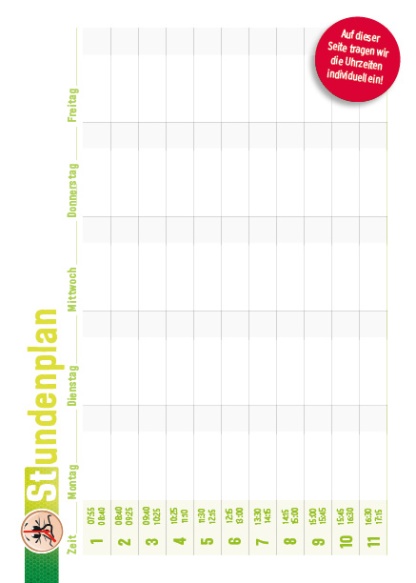 (Design Häfft)Position der Seite in 
Ihrem SchülerPlaner: (empfohlen sind 
mind. 2 Stundenpläne; z. B. U3 = hintere innere Umschlagseite und letzte Seite des individuellen Teils (je nach Buchung 
S. 16, S. 32, S. 480 oder S. 64))Bitte vergessen Sie nicht, diese Datei später 
beim Datenupload mit hochzuladen!Tragen Sie die Unterrichtszeiten Ihrer Schule ein, die Leerzeilen für Pausen fügen wir bei der späteren Bearbeitung für Sie ein!